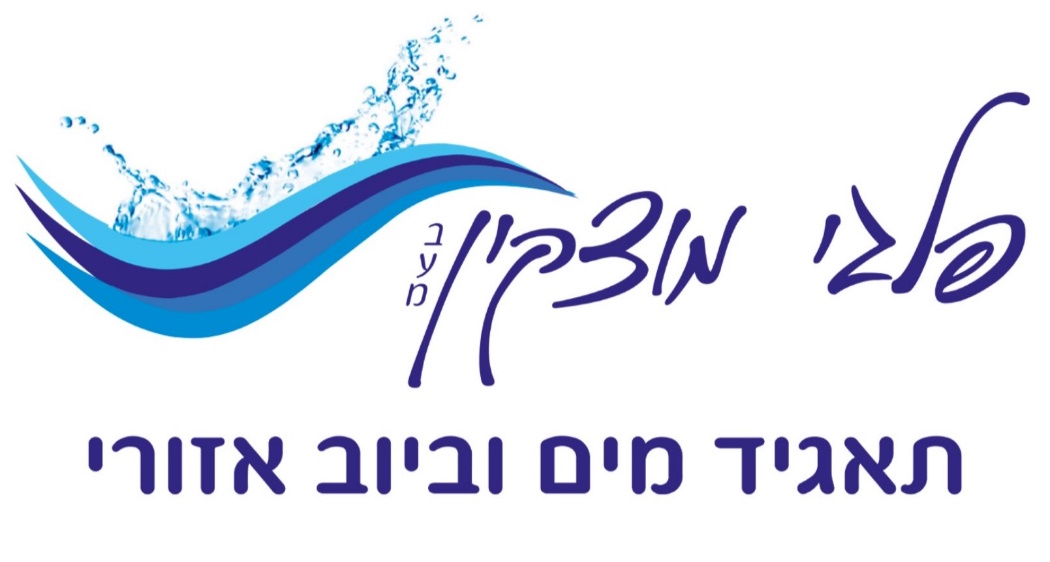 אסף פלד,מהנדס ראשי,תאגיד פלגי מוצקין                                                                                                                            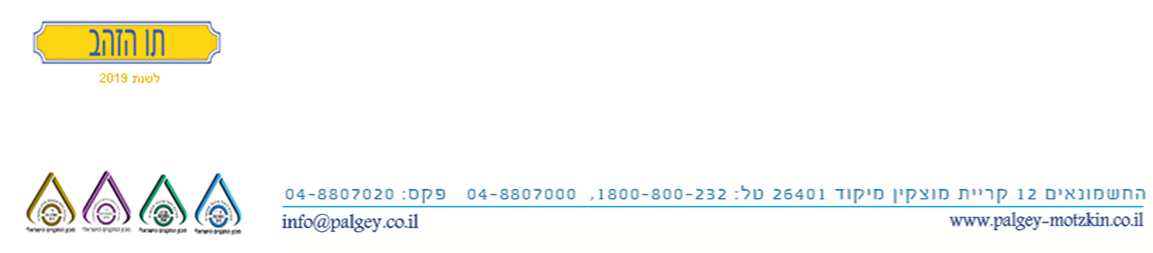 מס' דגימות הבקטריולוגיותמס' דגימות הבקטריולוגיותמס' דגימות הבקטריולוגיותמס' דגימות הבקטריולוגיותמס' דגימות הבקטריולוגיותתוצאות דגימותתוצאות דגימותתוצאות דגימותתוצאות דגימותקבוצת בדיקהסוג נקודהמס' דגימות מתוכנןמס' דגימות שבוצעואחוז ביצועמס' דגימות תקינותאחוז תקינהמס' דגימות חריגותאחוז חריגהשגרתיתרשת30301003010000שגרתיתכניסה ממקור מקורות66100610000סה"כ דגימות36361003610000סה"כ דגימות לדו"ח סה"כ דגימות לדו"ח 36361003610000